主成分分析(principal components analysis)主成分分析的理论框架假设我们原始的变量有个，我们用，这样这个变量组成了一个向量，其中的均值为，协方差矩阵为。协方差矩阵的表示形式：表示的方差，表示的协方差。对进行线性变换的时候，形成的综合变量我们用来表示，那么我们可以得到下面的方程组：其中：那么我们希望的方差尽可能大(因为方差越大，主成分的贡献率越大)，并且要求和之间是互不相关的，换言之相互独立。即：。主成分的几条重要的理论性质⑴第个主成分与原始变量的相关系数称为因子负荷量，这个因子负荷量在软件操作中可以显示出来。如果我们用协方差矩阵来求解主成分，那么，因此，我们在解释主成分和某个变量的重要性的时候，要根据因子负荷量而不是简单的变换系数；我们用相关矩阵来求解主成分，则(一般当变量的数据数量级差别比较大，我们要进行标准化处理，就会用到用相关矩阵来求解主成分)。⑵⑶性质2和3在结合后面例子来讲述。主成分的几个很重要的用途⑴进行分类我们可以通过主成分分析得到主成分得分，通过计算出总得分来进行分类，或者将前两个主成分得分放到四象限图中来进行分类。⑵进行排名通过主成分分析得到主成分得分，通过一定的手段计算出总得分来进行对样本的排名。⑶ 主成分回归由于在实际问题中，我们尽可能多的选取变量，这样会导致多重共线性问题的出现。主成分分析可以用少数几个综合变量来代替原始的变量，很有效的消除多重共线性。实际例子(分类、排名)在企业经济效益的评价中，设计的指标往往很多。为了可以简化系统结构，抓住经济效益评价的主要问题，我们用百元固定资产原值实现值、百元固定资产原值实现利税、百元资产实现利税、百元工业总产值实现利税、百元销售收入实现利税、每吨标准煤实现工业产值、每千瓦时电力实现工业产值、全员劳动生产率、百元流动资金实现产值，涉及到9项指标，28个样本数。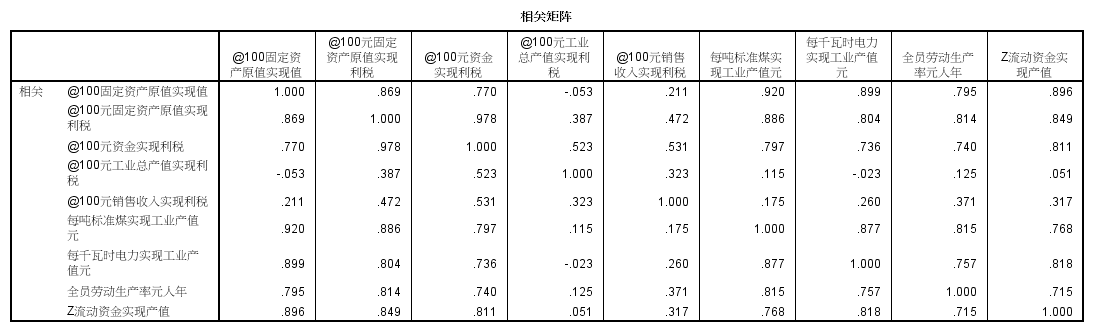 图1：相关矩阵应该有这个意识，变量之间的存在着较强的相关性，主成分分析才会更加适用。而且如果原始大部分变量间的相关系数都小于0.3，运用主成分分析不会得到的很好的效果。经过图1，我们可以看到这9个变量之间的相关系数矩阵，我们发现变量间的相关性较强，适合运用主成分分析来进行后续的工作。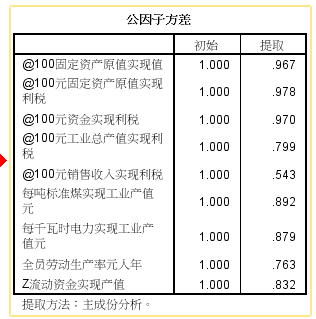 图2：信息提取率上图是在主成分分析过程中从每一个变量中提取的信息。例如：百元固定资产原值实现值(96.7%)、百元固定资产原值实现利税(97.8%)、百元资产实现利税(97%)、百元工业总产值实现利税(79.9%)、百元销售收入实现利税(54.3%)、每吨标准煤实现工业产值(89.2%)、每千瓦时电力实现工业产值(87.9%)、全员劳动生产率(76.3%)、百元流动资金实现产值(83.2%)。我们可以看到，除了百元销售收入实现利税(54.3%)信息损失的较多外，在其余变量提取的信息还是可以的。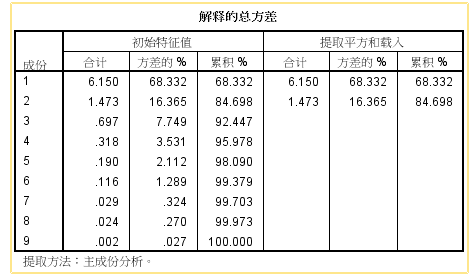 图3：方差贡献率在提取主成分的时候，我们一般保留特征根大于1的主成分。在这个案例中，我们只保留前两个主成分，这样我们就可以在损失较少信息的前提下，用两个综合指标(主成分)来代替原始的9个变量，达到降维的效果。(96.7%+97.8%+97%+79.9%+54.3%+89.2%+87.9%+76.3%+83.2%)/9=84.7%我们也可以通过下图的碎石图来进行主成分数量的选取。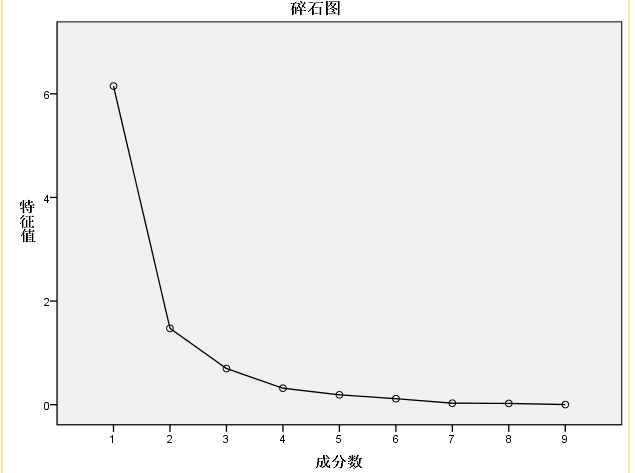 图4：碎石图观察碎石图，我们发现第二个和第三个特征值的变化已经趋于平稳，则说明只提取两个或者三个主成分即可。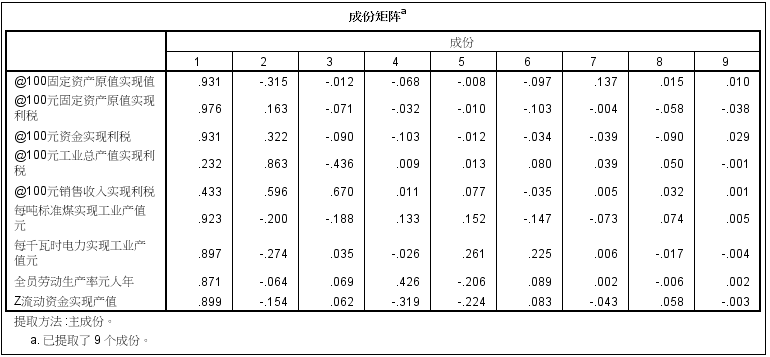 图4：载荷矩阵虽然我们在选取主成分的时候，只需要选取前两个主成分即可，但是为了说明我们前面的主成分的性质，我们将这9个主成分全部列出。⑴.满足性质3⑵.说明信息提取率⑶. 满足性质2在软件输出的结果中，我们得到的是因子载荷矩阵，而不是主成分的系数矩阵，由前面得到的，因此我们要对因子载荷矩阵中的每一列除以对应的特征根的平方根，就可以得到主成分分析的系数。(用相关矩阵来求解主成分，则)。表1：主成分列表那么我们可以得到前两个主成分的线性组合：我们用上面的公式可以得到第一主成分和第二主成分的得分。表2：主成分得分我们利用以第一主成分为x轴，第二主成分为y轴，建立平面直角坐标系。并且用象限图来进行表示。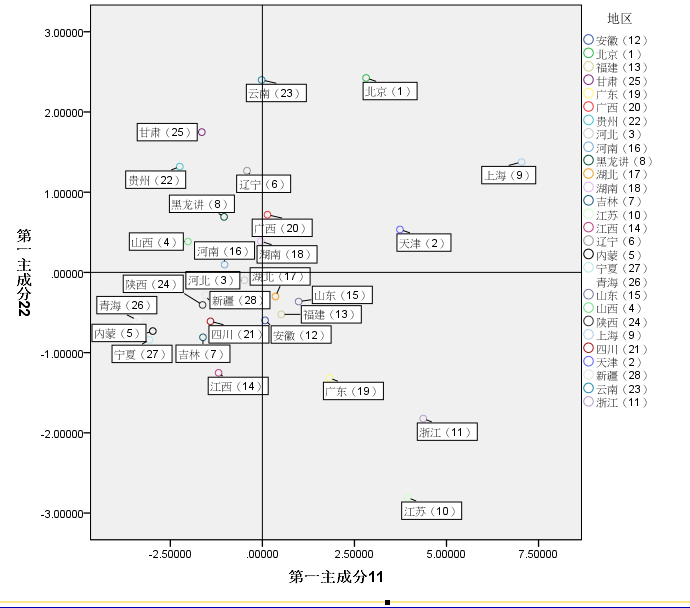 图5：四象限分布图首先，分布在第一象限的是上海、北京、天津和广西四个省，这四个省的效益在全国属于比较好的(个人觉得不好，广西觉得不在这个范围里面)。第四象限的是湖北、山东、福建、安徽、广东、江苏、浙江7个省区，由于第四象限的主要特征第一主成分，第一主成分所占的信息较大，效益也不错。分布在第二三象限的为一类，效益不好。下面我们来计算总得分并且来对上面28个省区进行排名。⑴利用得到下面的排名表3：法1计算排名⑵由于第一主成分占用的信息量很大，因此我们可以第一主成分来进行排名，前提是第一主成分的系数必须全部为正数。表4：法2计算排名我们从上面的排名其实可可以进行聚类，以分数的形式呈现。实际例子(主成分回归)为了研究我国民航客运量的变化趋势及其成	因，我们以民航客运量作为因变量y(万人)，以国民收	入x1(亿元)、消费额x2(亿元)、铁路客运量x3(万人)、民航航线里程x4(万里程)、来华旅游人数x5(万人)为影响民航客运量的主要因素，建立回归模型。对于上面的例子，我们如果做简单的线性回归，并进行共线性诊断，我们可以发现：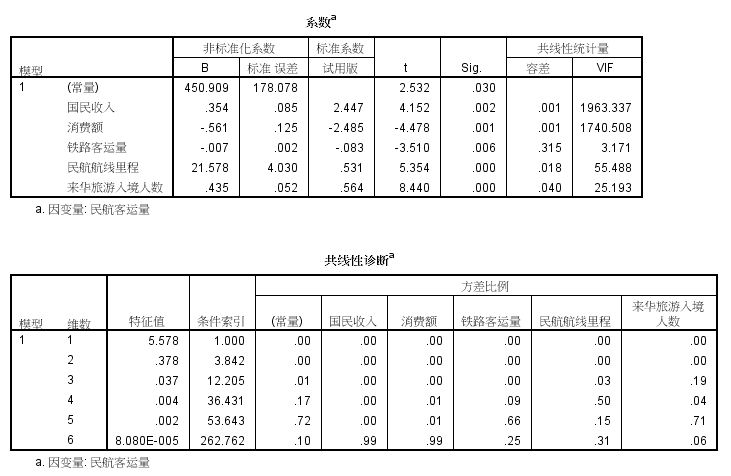 图6：共线性诊断图通过上图，根据容忍度和方差扩大因子，我们可以知道该问题出现很大的多重共线性。可以运用主成分回归的手段来消除多重共线性。首先我们运用主成分分析找到两个综合因素作为两个主成分prin1和prin2，然后先以民航客运量y为因变量，以prin1和prin2作为自变量来建立回归方程(具体做法和前面一样，数据见SPSS软件)，y和prin1、prin2进行普通最小二乘：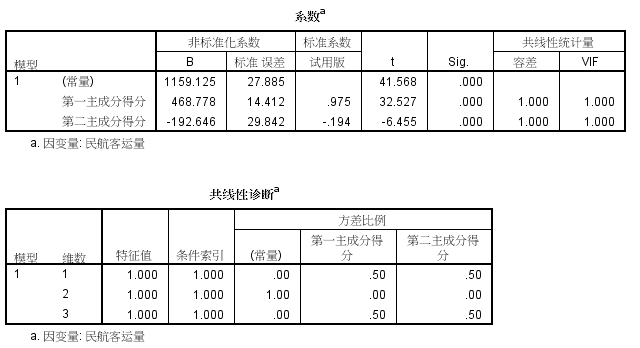 图7：主成分回归步骤一然后，以prin1、prin2作为因变量，x1(亿元)、消费额x2(亿元)、铁路客运量x3(万人)、民航航线里程x4(万里程)、来华旅游人数x5(万人)做自变量进行最小二乘：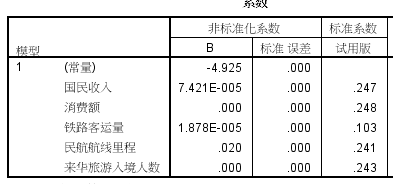 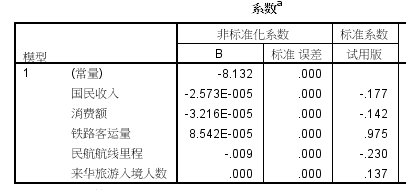 图8：主成分回归步骤二最后把步骤二的带到步骤一中去，得到最后的方程：第一主成分第二主成分修改的第一主成分修改的第二主成分0.93100-0.315000.37542-0.259540.976000.163000.393560.134300.931000.322000.375420.265310.232000.863000.093550.711070.433000.596000.174600.491070.92300-0.200000.37219-0.164790.89700-0.274000.36171-0.225760.87100-0.064000.35122-0.052730.89900-0.154000.36251-0.12689序号省区第一主成分得分prin1第二主成分得分prin21北京（1）2.816272.427532天津（2）3.73587.623883河北（3）-.48683-.061184山西（4）-2.02201.372845内蒙（5）-2.97632-.819376辽宁（6）-.418021.290957吉林（7）-1.61357-.834258黑龙讲（8）-1.04155.657849上海（9）7.037791.5363110江苏（10）3.94431-2.6620511浙江（11）4.36848-1.7045212安徽（12）.07225-.5373213福建（13）.51241-.5134914江西（14）-1.18986-1.2771115山东（15）.98439-.3153416河南（16）-1.02755.0758517湖北（17）.35485-.2811518湖南（18）-.04354.4071519广东（19）1.81895-1.2634420广西（20）.13750.7221221四川（21）-1.40995-.6758022贵州（22）-2.244201.2069723云南（23）-.021152.4022024陕西（24）-1.62420-.5000525甘肃（25）-1.645081.6881626青海（26）-3.40828-.7421027宁夏（27）-3.06816-.9032028新疆（28）-1.54278-.32145序号省区得分9上海（9）5.0346811浙江（11）2.686992天津（2）2.640591北京（1）2.3214010江苏（10）2.2358919广东（19）1.0277615山东（15）.6132823云南（23）.3783513福建（13）.2645320广西（20）.2116117湖北（17）.1933418湖南（18）.0336912安徽（12）-.048556辽宁（6）-.078183河北（3）-.348668黑龙讲（8）-.5984216河南（16）-.6861525甘肃（25）-.8379514江西（14）-1.0181021四川（21）-1.0633228新疆（28）-1.1009824陕西（24）-1.176317吉林（7）-1.2350922贵州（22）-1.317734山西（4）-1.318745内蒙（5）-2.1536627宁夏（27）-2.2343526青海（26）-2.42592序号省区得分9上海（9）7.0377911浙江（11）4.3684810江苏（10）3.944312天津（2）3.735871北京（1）2.8162719广东（19）1.8189515山东（15）.9843913福建（13）.5124117湖北（17）.3548520广西（20）.1375012安徽（12）.0722523云南（23）-.0211518湖南（18）-.043546辽宁（6）-.418023河北（3）-.4868316河南（16）-1.027558黑龙讲（8）-1.0415514江西（14）-1.1898621四川（21）-1.4099528新疆（28）-1.542787吉林（7）-1.6135724陕西（24）-1.6242025甘肃（25）-1.645084山西（4）-2.0220122贵州（22）-2.244205内蒙（5）-2.9763227宁夏（27）-3.0681626青海（26）-3.40828